The General Contact WorkforceRecognising& RespondingThose who have some direct or indirect contact with children as part of their job and are likely to come into contact with their families in doing so. This workforce member will not usually be involved in any significant work with the child or their family, but as a result of their supportive role requires the confidence, competence and skills to recognise when a child may be in need of protection and how to respond.This is essential learning for ALL practitioners.The Specific Contact WorkforceAssessment& InterventionThose within The Specific Contact Workforce will work directly with children, young people and parents/carerson a regular basis. They will provide specific services and may be a regular contributor to the assessment process. This practitioner will see a child regularly; this may include visiting the family home. This practitioner requires a particular level of competence and confidence for the specific work they do and will also have the skills required for The General Contact Workforce.The Intensive Contact WorkforceIntensive Support, Advanced Practice& ManagementThose with particular responsibility for protecting children and young people who require specialist knowledge to carry outtheir task. This group  will have fulfilled all the relevant learning and development requirements as part of the General and The Specific Contact Workforce and will also require a thorough understanding of managing / working together to protect and meet the needs of children and young people.How to bookVisit our Training Page of our website www.childprotectionnorthayrshire.info/cpc/training Select the course you would like to attend and click on the course details to complete a booking requestREMEMBER - We need your name, job title, line manager details, workplace address, contact number and email address.Our booking policy: All those who apply for training will be advised whether they have a place or not around two weeks before any course, usually by email. If you have not received confirmation please phone and check 3-5 days before the event.Our cancellation charge: Those unable to attend must advise us on 01294 310613 / 01294 310615 or by email at cpc@north-ayrshire.gov.uk at least 48 hours in advance.If you cancel on time then we can fill that place from our waiting lists!A £30 administration fee applies to all those who fail to attend without notice.  This will be billed to your service.Multi-agency Learning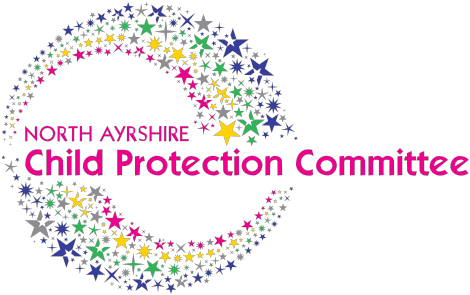 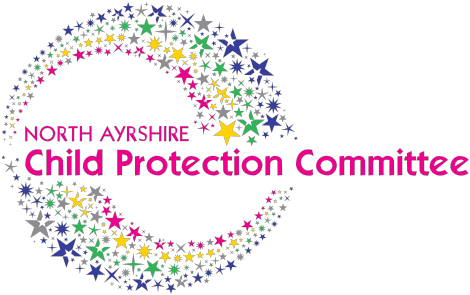 & DevelopmentProgramme2020Promoting Good Practice in Child Protection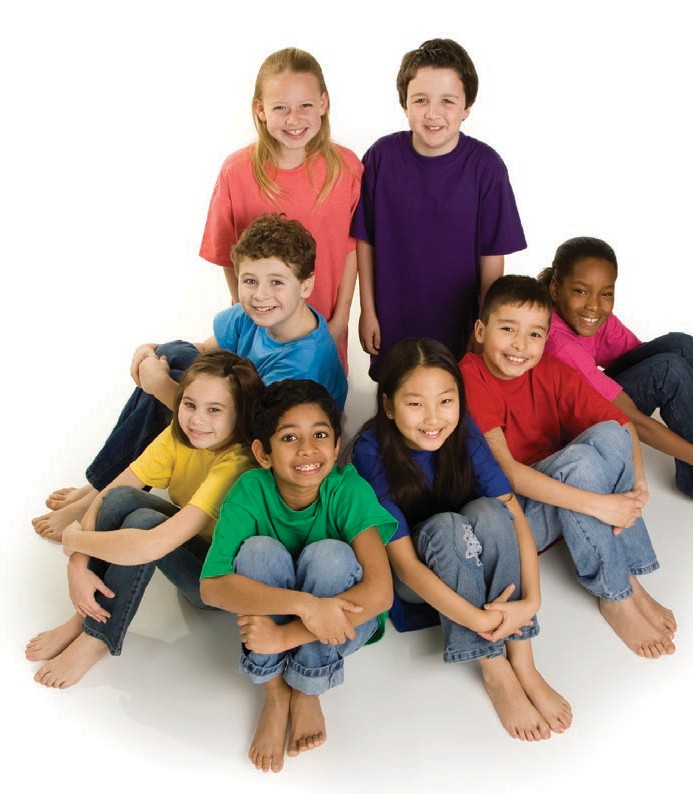 www.childprotectionnorthayrshire.infowww.childprotectionnorthayrshire.info 	www.childprotectionnorthayrshire.infoWelcome to our Child Protection Learning & Development “Quick Dates” Leaflet showing you all the days we are   offering multi-agency child protection training from January-December 2020This programme, delivered by North Ayrshire Child Protection Committee, offers a wide range of learning and development opportunities for workers across the broad spectrum of child protection.You can start your learning experience by downloading our Self Learning Pack – Understanding Child Protection, which is available on our website and provides a foundation level of information prior to progressing to ‘Child Protection Awareness’ course.You should discuss your learning and development needs with your manager before applying to ensure suitability of course selectedPlease refer to our interactive Learning & Development Programme for full course details and your eligibility to apply.  To book online visit the Training Page of our website: www.childprotectionnorthayrshire.info   www.childprotectionnorthayrshire.info 	www.childprotectionnorthayrshire.info 	www.childprotectionnorthayrshire.info		   	www.childprotectionnorthayrshire.infoFor everyoneFor everyoneFor everyoneFor everyoneFor everyoneFor everyoneFor everyoneFor everyoneFor everyoneFor everyoneFor everyoneFor everyoneFor everyoneChild Protection Self Learning Pack                                                                                    Download from www.childprotectionnorthayrshire.infoChild Protection Self Learning Pack                                                                                    Download from www.childprotectionnorthayrshire.infoChild Protection Self Learning Pack                                                                                    Download from www.childprotectionnorthayrshire.infoChild Protection Self Learning Pack                                                                                    Download from www.childprotectionnorthayrshire.infoChild Protection Self Learning Pack                                                                                    Download from www.childprotectionnorthayrshire.infoChild Protection Self Learning Pack                                                                                    Download from www.childprotectionnorthayrshire.infoChild Protection Self Learning Pack                                                                                    Download from www.childprotectionnorthayrshire.infoChild Protection Self Learning Pack                                                                                    Download from www.childprotectionnorthayrshire.infoChild Protection Self Learning Pack                                                                                    Download from www.childprotectionnorthayrshire.infoChild Protection Self Learning Pack                                                                                    Download from www.childprotectionnorthayrshire.infoChild Protection Self Learning Pack                                                                                    Download from www.childprotectionnorthayrshire.infoChild Protection Self Learning Pack                                                                                    Download from www.childprotectionnorthayrshire.infoChild Protection Self Learning Pack                                                                                    Download from www.childprotectionnorthayrshire.infoPractice Reflection Improvement Short Module (PRISM)     TBCPractice Reflection Improvement Short Module (PRISM)     TBCPractice Reflection Improvement Short Module (PRISM)     TBCPractice Reflection Improvement Short Module (PRISM)     TBCPractice Reflection Improvement Short Module (PRISM)     TBCPractice Reflection Improvement Short Module (PRISM)     TBCPractice Reflection Improvement Short Module (PRISM)     TBCPractice Reflection Improvement Short Module (PRISM)     TBCPractice Reflection Improvement Short Module (PRISM)     TBCPractice Reflection Improvement Short Module (PRISM)     TBCPractice Reflection Improvement Short Module (PRISM)     TBCPractice Reflection Improvement Short Module (PRISM)     TBCPractice Reflection Improvement Short Module (PRISM)     TBCNote: All training will begin at 9.30am for morning sessions and 1pm for afternoon sessions, refreshments will be available. Full day sessions are 9.30am-4.30pm with lunchNote: All training will begin at 9.30am for morning sessions and 1pm for afternoon sessions, refreshments will be available. Full day sessions are 9.30am-4.30pm with lunchNote: All training will begin at 9.30am for morning sessions and 1pm for afternoon sessions, refreshments will be available. Full day sessions are 9.30am-4.30pm with lunchNote: All training will begin at 9.30am for morning sessions and 1pm for afternoon sessions, refreshments will be available. Full day sessions are 9.30am-4.30pm with lunchNote: All training will begin at 9.30am for morning sessions and 1pm for afternoon sessions, refreshments will be available. Full day sessions are 9.30am-4.30pm with lunchNote: All training will begin at 9.30am for morning sessions and 1pm for afternoon sessions, refreshments will be available. Full day sessions are 9.30am-4.30pm with lunchNote: All training will begin at 9.30am for morning sessions and 1pm for afternoon sessions, refreshments will be available. Full day sessions are 9.30am-4.30pm with lunchNote: All training will begin at 9.30am for morning sessions and 1pm for afternoon sessions, refreshments will be available. Full day sessions are 9.30am-4.30pm with lunchNote: All training will begin at 9.30am for morning sessions and 1pm for afternoon sessions, refreshments will be available. Full day sessions are 9.30am-4.30pm with lunchNote: All training will begin at 9.30am for morning sessions and 1pm for afternoon sessions, refreshments will be available. Full day sessions are 9.30am-4.30pm with lunchNote: All training will begin at 9.30am for morning sessions and 1pm for afternoon sessions, refreshments will be available. Full day sessions are 9.30am-4.30pm with lunchNote: All training will begin at 9.30am for morning sessions and 1pm for afternoon sessions, refreshments will be available. Full day sessions are 9.30am-4.30pm with lunchNote: All training will begin at 9.30am for morning sessions and 1pm for afternoon sessions, refreshments will be available. Full day sessions are 9.30am-4.30pm with lunchFor the General Contact WorkforceJanFebMarAprMayJunAugSepOctNovDecChild Protection AwarenessAM471812Chronology - Fit for Purpose -AM232010Domestic Abuse AM34Children’s Rights AM12Child Sexual Exploitation AM268Keeping Children Safer Online (CEOP)FD272823292818Child Protection Awareness and DisabilityFD93Working with children and young people PSB Awareness FD31110The Specific Contact WorkforceJanFebMarAprMayJunAugSepOctNovDecNational Risk Framework for the Assessment of Children and Young People FD612Children Living with Parental Mental Health IssuesFD19Emotional Abuse and NeglectFD55GOPR - Children Living with Parental Substance UseAM101Working with Resistant FamiliesAM13320Working with Children and Young People PSB -AIM intervention-2FD1/2Child Sexual Abuse -Break the Silence-PM237Trauma Informed PracticeFD23121510Under Pressure Zero Tolerance **New for 2020**FD2723SCRA Mock Hearing Module  10-123028SCRA Non-Disclosure sessions Dates 11-123SCRA Court Skills Dates PM117The Intensive Contact WorkforceJanFebMarAprMayJunAugSepOctNovDecThe Law and Child ProtectionAM17Participating in the Child Protection Conference TBCAMChildren Who Are Fatally Injured or Significantly Harmed By Their ParentsFD22Managers Skills in Child Protection  -Introduction to Supervision AM225Managers Skills in Child Protection  - Decision Making TBCAMWorking with Children and Young People with PSB - AIM 3-2FD24/25